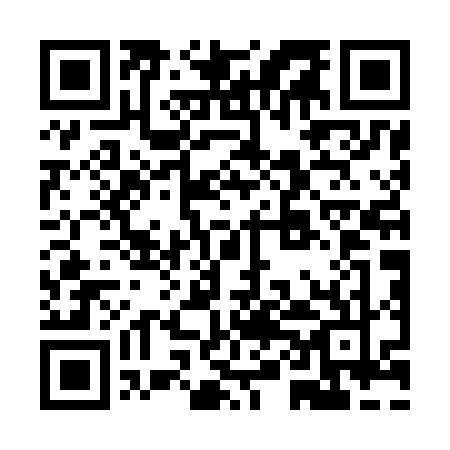 Prayer times for Wanchy-Capval, FranceWed 1 May 2024 - Fri 31 May 2024High Latitude Method: Angle Based RulePrayer Calculation Method: Islamic Organisations Union of FranceAsar Calculation Method: ShafiPrayer times provided by https://www.salahtimes.comDateDayFajrSunriseDhuhrAsrMaghribIsha1Wed5:076:311:525:539:1310:372Thu5:056:291:525:549:1510:393Fri5:036:271:515:549:1610:414Sat5:016:251:515:559:1810:435Sun4:586:241:515:559:2010:456Mon4:566:221:515:569:2110:477Tue4:546:201:515:579:2210:498Wed4:526:191:515:579:2410:529Thu4:506:171:515:589:2510:5410Fri4:476:161:515:589:2710:5611Sat4:456:141:515:599:2810:5812Sun4:436:131:515:599:3011:0013Mon4:416:111:516:009:3111:0214Tue4:396:101:516:009:3311:0415Wed4:376:091:516:019:3411:0616Thu4:356:071:516:019:3511:0817Fri4:336:061:516:029:3711:1018Sat4:316:051:516:039:3811:1219Sun4:296:031:516:039:3911:1420Mon4:276:021:516:049:4111:1621Tue4:256:011:516:049:4211:1822Wed4:246:001:516:059:4311:2023Thu4:225:591:516:059:4511:2224Fri4:205:581:516:069:4611:2425Sat4:195:571:526:069:4711:2526Sun4:185:561:526:079:4811:2627Mon4:185:551:526:079:4911:2628Tue4:175:541:526:079:5011:2729Wed4:175:531:526:089:5211:2830Thu4:165:521:526:089:5311:2931Fri4:165:511:526:099:5411:29